Modello 2Comune di Reggio CalabriaSettore 11 – Istruzione, Sport, Politiche Giovanili e PartecipateVia Michele Barillaro, Palazzo CE.DIR.Torre IV – Piano I89128-ReggioCalabriaPEC:protocollo@pec.reggiocal.itOggetto: “AVVISO ESPLORATIVO PER MANIFESTAZIONE D'INTERESSE FINALIZZATO ALL'INDIVIDUAZIONE DI UN IMMOBILE DA ASSUMERE IN  LOCAZIONE  PASSIVA DA ADIBIRE A SEDE DEL   PLESSO  SCOLASTICO PYTHAGORAS - ISTITUTO COMPRENSIVO "NOSSIDE-PYTHAGORAS"-Proposta di Locazione.Il/La sottoscritto/a	nato/a a	il	Prov.	C.F.	residente a		Prov.	in Via/Piazza_____________________________________n°_____In qualità di: (barrare la casella corrispondente)  Persona Fisica come unico proprietario;  Persona Fisica come comproprietario;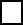   Persona Giuridica (Rappresentante Legale);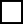 dell’immobile oggetto di offerta, sito in Reggio Calabria, in Via_____________________________________    n.          , composto da numero locali	, superficie mq totali	     ,con i seguenti dati catastali		;  In caso di Persona Fisica in comproprietà, indicare il numero e i dati degli altri comproprietari:nr. di comproprietari	;   sig./sig.ra______________________________nato/a a_______________________________il___________, residente a______________________________________Prov.__________________________________,in via/piazza___________________________________	n.	;   sig./sig.ra______________________________nato/a a_______________________________il___________, residente a______________________________________Prov.__________________________________, in via/piazza___________________________________	n.	;   sig./sig.ra______________________________nato/a a_______________________________il___________, residente a______________________________________Prov.__________________________________, in via/piazza___________________________________	n.	;   sig./sig.ra______________________________nato/a a_______________________________il___________, residente a______________________________________Prov.__________________________________, in via/piazza___________________________________	n.	;   sig./sig.ra______________________________nato/a a_______________________________il___________, residente a______________________________________Prov.__________________________________, in via/piazza___________________________________	n.	;quale soggetto proponente della presente dichiarazione, tenuto conto degli artt. 46 e 47 del citato D.P.R. n.445/2000,PRESO ATTOdi tutte le condizioni e dei termini di partecipazione stabiliti nell’Avviso  pubblicato sul sito internet istituzionale del Comune di Reggio Calabria e recante la data del	/	/	.PROPONEla locazione dell’immobile suddetto al prezzo di seguito indicato:Importo in cifre:  ______________	€;Importo in lettere: 	€;(in caso di contrasto sarà considerato l’importo in lettere)DICHIARADi accettare le seguenti condizioni:la congruità del prezzo di locazione che sarà oggetto di valutazione da parte della Commissione di Valutazione comunale di cui al punto 7) dell’Avviso;il prezzo pattuito per la locazione dell’immobile verrà pagato con cadenza trimestrale, entro giorno 5 del primo mese del trimestre di riferimento. Ogni spesa, imposta o tassa discendente dalla stipula del contratto è a carico di entrambe le parti per come previsto dalla normativa vigente. L’immobile in oggetto, al momento della locazione, dovrà essere consegnato nello stato di fatto pattuito, ossia idoneo ad ed essere impiegato per lo specifico fine per il quale viene acquisito in locazione;DICHIARA, altresì,che l’immobile oggetto di proposta è nella propria, piena e immediata disponibilità, ed è libero e non soggetto a/da:Cose e/o persone, dunque non è soggetto a contratti di locazione in corso o in fase di attivazione o a qualsiasi altro diritto di godimento da terzi;Posizioni gravose quali iscrizioni e trascrizioni pregiudizievoli tali da condizionarne l’utilizzo da parte della Amministrazione Comunale (vertenze,ipoteche,sentenzedifallimento,pignoramenti,sequestriconservativi,etc.);Procedimenti giudiziari ricadenti sull’immobile (contenziosi, controversie, vertenze,etc.);Oneri,costi, somme sospese e/o pendenti a qualsiasi titolo, comprese tasse e imposte;Vizi  e oneri o pesi di natura reale o personale, incompatibili con le tempistiche di utilizzo da parte del Comune di Reggio Calabria;anche e soprattutto nei confronti di terzi.In merito all’Attestato di Prestazione Energetica (APE) in corso di validità temporale, specificare se l’immobile ne è provvisto o meno:A.P.E. presente	A.P.E. non presente     L’insussistenza delle cause di esclusione automatica e non automatica di cui agli articoli 94 e 95 del D. Lgs. 36/2023 e ss.mm.ii., nonché l’assenza di altre condizioni che possano precludere la locazione dell’immobile o comportare il divieto di contrarre con la Pubblica Amministrazione,tra cui:L’insussistenza di ragioni/provvedimenti che comportino il divieto di contrarre con Pubblica Amministrazione;L’insussistenza di sentenze definitive o decreti penali di condanna idonei ad incidere sulla moralità dell’offerente;L’insussistenza diposizionidebitorieneiconfrontidell’Erarioperdebitifiscalie/oprevidenziali;L’insussistenza di provvedimenti interdittivi antimafia.Luogo e datalì	,	/	/	,Il DichiaranteFIRMAN.B: La presente manifestazione dii nteresse deve essere corredatada fotocopia di documento d’identità del sottoscrittore in corso di validità, ai sensi degli artt. 38 e 47 del D.P.R. n. 445/2000.Informativa sul trattamento dei dati personali (art. 13 Regolamento U. E. n. 679/2016)Il Comune di Reggio Calabria, tratterà i dati personali conferiti con la presente proposta per le seguenti finalità istituzionali: procedura di acquisizione in locazione di unità immobiliare.Il conferimento dei dati presenti nei campi della presente proposta è indispensabile e il loro mancato inserimento non consente di completare l’istruttoria necessaria per il rilascio del provvedimento finale o quant’altro richiesto.I dati saranno trattati per tutto il tempo necessario alla definizione del procedimento per il quale sono richiesti e saranno successivamente conservati in conformità alle norme sulla conservazione della documentazione amministrativa.I dati saranno trattati esclusivamente dal personale e da collaboratori dal Comune di Reggio Calabria.Al di fuori di queste ipotesi i dati non saranno comunicati, diffusi o ceduti a terzi, se non nei casi specificamente previsti dal diritto nazionale o dell’Unione europea.Alcuni dati potranno essere pubblicati online nella sezione Amministrazione Trasparente in quanto, cioè necessario per adempiere agli obblighi di legge previsti del D. Lgs. n. 33/2013 -Testo Unico in materia di trasparenza amministrativa.Gli interessati hanno il diritto di chiedere al titolare del trattamento l’accesso ai dati personali e la rettifica o la cancellazione degli stessi o la limitazione del trattamento che li riguarda o di opporsi a trattamento (artt. 15 e ss. del RGPD).L’apposita istanza all’Autorità è presentata contattando il Responsabile della protezione dei dati presso il Comune di Reggio Calabria.Gli interessati, ricorrendo nei presupposti, hanno, altresì, il diritto di proporre reclamo al Garante quale autorità di controllo secondo le procedure previste.Il promittente venditore attesta di aver letto l’informativa sul trattamento dei dati personali ex art.13 Regolamento U.E. n. 679/2016 e di autorizzare il trattamento dei dati forniti da parte dell’Ente come ivi indicato.